ESCOLA _________________________________DATA:_____/_____/_____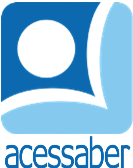 PROF:_______________________________________TURMA:___________NOME:________________________________________________________O corajoso Carlito	Carlito era um garoto corajoso que vivia com seus pais, eles eram muito pobres e trabalhavam duro para ganhar a vida. 	Carlito queria ser rico para dar uma vida confortável a eles. Então, decidiu se alistar no exército. Ele trabalhou honestamente e corajosamente pelo rei, mas o rei nunca o recompensou.	Um dia, o rei ouviu sobre uma bela princesa que estava trancada em uma grande torre. Só que ele tinha muito medo de ir lá sozinho. Então, convocou Carlito e lhe pediu para ir à floresta encantada e resgatar a princesa para ele. Carlito seguiu a ordem do rei e, imediatamente, começou sua jornada.	No caminho, Carlito chegou às margens do mar, ele ficou ali se perguntando como o atravessaria. Foi quando um grande peixe se aproximou dele e disse:	- Eu sou o rei dos peixes! Diga-me, por que você está tão preocupado?	Quando Carlito contou ao rei dos peixes sobre sua jornada, ele levou Carlito para o outro lado do mar. Dali, Carlito começou a caminhar até a floresta encantada.	Na entrada da floresta, ele encontrou uma fada, ela perguntou por que ele tinha vindo à floresta encantada. Quando Carlito contou o propósito de sua vista, ela lhe deu uma espada mágica e disse:	- A grande torre é vigiada por um gigante, com esta espada, você será capaz de vencê-lo e libertar a princesa.	Carlito agradeceu à fada e continuou a caminhar até a grande torre. 	Quando chegou à torre, Carlito viu o gigante e com a ajuda da espada o venceu facilmente. Então, entrou no castelo e salvou a princesa.	No retorno ao palácio do rei, Carlito contou à princesa que era para ela se casar com o rei, mas a princesa havia se apaixonado pelo corajoso Carlito. Ao chegar ao palácio do rei, ela pediu ao rei para arranjar um pouco de água do céu e um pouco de água do mundo sombrio. O rei convocou Carlito e lhe pediu para cumprir o desejo da princesa. Carlito clamou à fada por ajuda, ela apareceu diante dele com uma taça cheia de água do céu e outra com água do mundo sombrio. Carlito levou as taças ao rei e à princesa. A princesa então cortou sua mão e despejou a água do céu na sua ferida exposta. Quando a água se misturou com o sangue dela, ela se tornou a mais bela princesa de todo o reino. O rei também queria ficar bonito. Ele imediatamente cortou sua mão e derramou nela a água do mundo sombrio. Quando a água se misturou com seu sangue, ele se transformou em um monstro e atacou a princesa. Carlito foi ao socorro da princesa e derrotou o monstro com sua espada mágica. A princesa se casou com Carlito e eles se tornaram o novo rei e rainha. Ele levou seus pais para o palácio e todos passaram a viver com toda a felicidade do mundo.Autor desconhecido.QuestõesQual é o título do texto?R: __________________________________________________________________Quais são os personagens principais da história?R: ______________________________________________________________________________________________________________________________________Quantos parágrafos há no texto?R: __________________________________________________________________Quem era Carlito e o que ele queria?R: ______________________________________________________________________________________________________________________________________________________________________________________________________________________________________________________________________________O que o rei fez quando ouviu que tinha uma princesa trancada em uma torre?R: __________________________________________________________________________________________________________________________________________________________________________________________________________ Quais dificuldades, Carlito encontrou no caminho chegar a torre? R: __________________________________________________________________________________________________________________________________________________________________________________________________________Quem ajudou Carlito e de que maneira?R: __________________________________________________________________________________________________________________________________________________________________________________________________________________________________________________________________________________________________________________________________________________O que Carlito contou a princesa?R: __________________________________________________________________________________________________________________________________________________________________________________________________________O que a princesa pediu ao rei?R: __________________________________________________________________________________________________________________________________________________________________________________________________________Como a princesa se livrou de seu compromisso?R: __________________________________________________________________ ________________________________________________________________________________________________________________________________________________________________________________________________________________________________________________________________________________